Tas Valley Team Ministry, 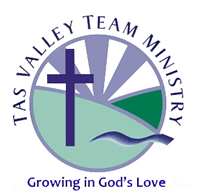 St Mary’s Church, Tasburgh,   		July 10 2016  The Seventh Sunday after Trinity	Welcome to 9.30am Family Communion and Sunday School at TasburghJust 10 -10 Commandments Sermon Series  You shall not Steal-  Prosper with a clear ConscienceReadings Exodus 20 v 15  Luke 19 v 1-10 The Collect for the Seventh Sunday after TrinityGenerous God, you give us gifts and make them grow: though our faith is small as mustard seed, make it grow to your glory and the flourishing of your kingdom; through Jesus Christ our Lord. AmenFor our prayers Continue to pray for the people of our country following the EU referendum for reconciliation and godly wisdom in taking the decision forward and for those preparing to take on political   leadership.            Pray for the residents of Tasburgh that they may be blessed by God and come to know the source of that blessing. Pray for Nick Young’s family and friends as they mourn their loss. Pray for Trevor as he continues to recover from surgery. For Rose for a rapid recovery from the effects of a fall and for Tom and Rose as they prepare for their wedding day at the end of July.For Sue for good health and happiness and for help to improve her wellbeing.For the Tas Valley Team Holiday Club at Preston Primary July 25-28For Bishop Jan McFarlane as she leaves Norwich Diocese for the Diocese of DerbyA Big Thank You from Liz Young to everyone who has sent cards and flowers and supported her in her recent bereavement Today 11.00am BCP Morning Prayer at TharstonThis Week July 12 		7.30pm Freedom Cafe Cell 		7.30pm Bell ringing at TasburghJuly 13		9.00am Morning Prayer at Tasburgh Church 			Prayer Visiting		2.00pm Coffee Pot in the Church Room –do tell people 		who are new to the village  about this important event	 	7.30pm Tasburgh Wednesday Cell at 3 Riches Close		7.30pm Safeguarding Training in Tasburgh Church Room in 		preparation for the  Benefice  Holiday Club July 14		Open the Book in the schoolsJuly 15		10.00am Emmanuel LHoP  at 58 Church Road		4.30pm Choir rehearsalNext Week July 17 		9.30am Holy Baptism at Tasburgh		5.30pm Tea in the Church Room 		6.30pm Goodbye and Thankyou Tea and Service of 			Thanksgiving for the Ministry of Rev Jenny Cooper Looking aheadJuly 24		9.30am Holy Communion and Sunday SchoolJuly 25-28	10.00am-12.00 Holiday Club at Preston PrimaryJuly 31 		9.30am Holy CommunionPlease see the Benefice Website. www.tasvalley.org  for  events and church services or to subscribe [sign up] for regular e-mail  updates. To put a notice on the weekly notice sheet, [or find out more about an event] or put a notice on the Tas Valley Team Ministry Website please speak to  Rev Jenny Cooper 470141 or e-mail  jenny@tasvalley.org Would someone be interested or able to continue to prepare a weekly notice sheet for Tasburgh when  I go?  Please speak to me. 